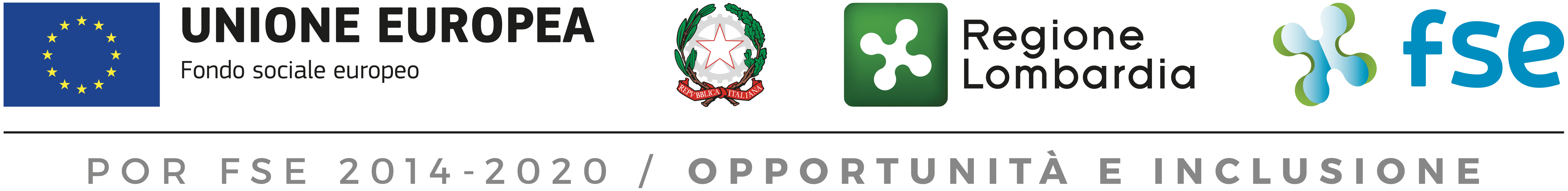 PROGETTO INDIVIDUALE – UDO A MAGGIORE INTENSITÀ – PERSONE DISABILIIl format seguente è fornito per facilitare gli Uffici di Piano nella predisposizione dei progetti individuali, a seguito della valutazione multidimensionale effettuata nei riguardi delle persone che accedono alla misura.  ID destinatario (coerente con ID assegnato alla domanda) ___________________________________________________ETA’		____GENERE		 maschio	 femmina	STATO CIVILE 	 celibe/nubile	 coniugato/convivente invalidità civile   	                               handicap grave di cui all’art. 3 della Legge 104/92 sì       noSCOLARIZZAZIONEscuola dell’obbligo			 conclusa   non conclusa  formazione professionale			 conclusa   non conclusa  scuola secondaria di secondo grado 		 conclusa   non conclusa  università			 conclusa   non conclusa  SITUAZIONE FAMILIARE
Madre in vita	 sì     no      convivente  sì       no	se sì, età______           padre in vita	 sì     no      convivente  sì       no	se sì, età______           coniuge	 sì     no      convivente  sì       noFratelli/sorelle (specificare)____________________________	convivente  sì       no Altri famigliari (specificare)____________________________	convivente  sì       noMOTIVO DELLA DOMANDA Indicare il motivo principaleCONDIVISIONE DEL PERCORSO DA PARTE DELLA PERSONA DISABILEsìnoVALUTAZIONE MULTIDIMENSIONALE DIMENSIONE DELLE ATTIVITA PERSONALIArea autonomia personaleIndicare per le attività quotidiane finalizzate alla cura di sé l’indice di dipendenza rilevato con la scala ADL (V. allegato A)_______________________________________________________________________________________________Indicare per le attività strumentali, che consentono a una persona di vivere in maniera autonoma nel proprio contesto di vita, l’indice di dipendenza rilevato con la somministrazione della scala IADL (v. allegato B)_______________________________________________________________________________________________Area cognitivaIndicare le capacità possedute dalla persona, rilevando il livello di difficoltà: NESSUNA LIEVE (leggera, piccola...) MEDIA (moderata, discreta...) in ordine alle funzioni mentali:memoria                                                               attenzionescritturalettura decodifica letturarielaborazionecomprensione di concetti__________________________________________________________________________________________________ __________________________________________________________________________________________________Area socio-relazionaleIndicare la capacità di: interagire con le persone in un modo contestualmente e socialmente adeguato,mantenere e gestire le interazioni con gli altri, in un modo contestualmente e socialmente adeguato, gestire relazioni sociali formali e informali_________________________________________________________________________________________________________________________________________________________________________________________________DIMENSIONE DEI FATTORI CONTESTUALIFATTORI AMBIENTALI.Indicare i principali Fattori ambientali che, rispetto alla condizione di disabilità della persona, rappresentano un facilitatore o una barriera:   ___________________________________________________________________________________________________________________________________________________________________________________________________________________________________________________________________________________________________RISORSE INDIVIDUALI E FATTORI PROTETTIVIConsapevolezza e stima di séConsapevolezza e gestione delle emozioni Senso di responsabilità della propria condizione e delle proprie azioniPresenza di modelli di ruolo adulto nel contesto di vita  Motivazione e adesione al progettoAltro______________________________________________________________________________________________________________________________________________________________________________________________OBIETTIVI DEL PROGETTO INDIVIDUALEIndicare quali dei seguenti obiettivi: Acquisire autonomia personale, competenze sociali, consapevolezza di sé e consolidare il proprio benessere emozionale: □ Avere cura di sé; □ Vivere in maniera autonoma nel proprio contesto di vita;□ Migliorare e consolidare il senso di autostima e senso di responsabilità delle proprie azioni;□ Organizzare il proprio tempo;□ Intessere relazioni sociali.Acquisire/riacquisire il proprio ruolo nella famiglia o emanciparsi dalla stessa: □ Apprendimento/ri-apprendimento di abilità specifiche quali ad esempio: cucinare, tenere in ordine la casa, organizzare tempi e spazi familiari, ecc;□ Riconoscimento e rispetto delle regole familiari e sociali.Acquisire prerequisiti per un inserimento/reinserimento lavorativo: □ Sviluppo/potenziamento delle competenze cognitive;□ Potenziamento delle abilità funzionali residue;□ Riconoscimento e rispetto delle regole del mondo del lavoro;IDENTIFICAZIONE DELL’ENTE/ENTI EROGATORE/I__________________________________________________________________________________________Modulazione dei servizi in relazione alle esigenze della persona In coerenza con gli obiettivi del Progetto individuale, selezionare la/le prestazione/i –servizio/i che sostanzieranno il percorso multidimensionale* segnare con una X le prestazioni/serviziRisultati attesi nel progettoDescrivere i risultati attesi dagli interventi offerti per lo sviluppo dell’autonomia finalizzata all’inclusione sociale delle persone disabili in funzione degli obiettivi e degli interventi socio-educativi o socio-animativi identificati nel Progetto Individuale.INTERVENTI DI CASE MANAGEMENT      Ciascun intervento multidimensionale prevede l’individuazione di un “responsabile del caso” (case manager) che garantisce: informazione: informazione, orientamento e accompagnamento, consulenza e sostegno alla famiglia, raccordo e coordinamento degli attori del sistema dei servizi e degli interventi in attuazione del Progetto Individuale.Indicare il nominativo della persona responsabile del caso ___________________________________________________DURATA DEL PROGETTO  12 mesi VOUCHER RICONOSCIUTO	€ 4.800 annuiPer la valutazione finale dell’intervento si rinvia alla relazione e al diario.L’intervento multidimensionale per lo sviluppo dell’autonomia finalizzata all’inclusione sociale delle persone disabili è realizzato con risorse a valere sul Programma Operativo Regionale cofinanziato con il Fondo Sociale Europeo 2014-2020 di Regione Lombardia – Asse II Inclusione Sociale e Lotta alla Povertà. Per maggiori informazioni www.ue.regione.lombardia.it Data…………………………	                      					  Firma del Responsabile Ambito _____________________________________                								  Firma del Case Manager _____________________________________ Firma della persona o di un familiare_____________________________________ Scala ADL di KATZ per le attività quotidianeAllegato AIndice di dipendenza nelle attività strumentali della vita quotidiana (scala IADL)Allegato BA)	 CAPACITA’ DI USARE IL TELEFONO1.	Usa il telefono di propria iniziativa (alza la cornetta, compone il numero.....)2.	Compone solo alcuni numeri ben conosciuti3.	Risponde al telefono ma non è capace di comporre i numeri4.	Non è in grado di usare il telefono0.	Rifiuto - non applicabileB) 	FARE ACQUISTI1.	Fa tutte le proprie spese senza aiuto2.	Fa piccoli acquisti senza aiuto3.	Ha bisogno di essere accompagnato ogni volta che deve acquistare qualcosa4.	Non è in grado di fare acquisti0.	Rifiuto - non applicabileC)	PREPARAZIONE DEL CIBO1.	Organizza, prepara e serve i pasti in modo adeguato e senza aiuto2.	Prepara pasti adeguati se gli vengono forniti gli ingredienti3.	Scalda e serve pasti preparati oppure prepara cibi, ma non mantiene una dieta adeguata4.	I pasti gli devono essere preparati e serviti0.	Rifiuto - non applicabileD)	CAPACITA’ DI ACCUDIRE LA CASA1.	Sbriga le faccende domestiche da solo o con assistenza occasionale per i lavori pesanti2.	Esegue autonomamente i lavori domestici non pesanti (rifà il letto, lava i piatti.....)3.	Esegue autonomamente i lavori domestici non pesanti ma non è in grado di mantenere un adeguato livello di pulizia della casa4.	Necessita di aiuto per tutti i lavori domestici5.	Non partecipa a nessuna azione di governo della casa0.	Rifiuto - non applicabileE)	AUTONOMIA NEL LAVAGGIO DELLA BIANCHERIA1.	Lava personalmente tutta la sua biancheria2.	Lava solo i piccoli capi di biancheria (calzini, fazzoletti)3.	Tutta la biancheria deve essere lavata e stirata da altri0.	Rifiuto - non applicabileF)	MEZZI DI TRASPORTO1.	Si sposta da solo utilizzando i mezzi pubblici o guidando la propria auto2.	Per spostarsi usa il taxi, ma non i mezzi pubblici3.	Usa i mezzi pubblici se assistito o accompagnato da qualcuno4.	Può spostarsi soltanto in taxi o in auto con l’assistenza di qualcuno5.	Non si sposta con alcun tipo di mezzo di trasporto0.	Rifiuto - non applicabileG)	RESPONSABILITÀ NELL’USO DEI MEDICINALI1.	Assume i medicinali prescritti nelle dosi giuste e negli orari corretti2.	Assume i medicinali solo se preparati in anticipo in dosi separate3.	Non è in grado di assumere correttamente le terapie da solo0.	Rifiuto - non applicabileH)	CAPACITA’ DI GESTIRE LE PROPRIE FINANZE1.	Gestisce le proprie finanze in modo autonomo (scrive assegni, paga le tasse, va in banca, raccoglie e tiene nota delle entrate, riscuote la pensione)2.	E’ in grado di fare piccoli acquisti ma necessita di aiuto per le operazioni più complesse (operazioni bancarie, acquisti maggiori....)3.	Non è in grado di maneggiare denaro0.	Rifiuto - non applicabileIstruzioni per l’usoIl paziente sarà classificato come disabile se:•	abitualmente non svolge il compito analizzato;•	non può svolgere il compito;•	la disabilità é conseguente a problemi di salute.Se il mancato esercizio di una attività non è legato ad una perdita di funzione ma al fatto che quella attività non è mai stata svolta anche quando la persona era sana ed autonoma barrare la casella “non applicabile”. Nel dubbio, soprattutto per gli uomini e per quelle attività identificate come prevalentemente femminili, utilizzare sempre questa opzione.Il dato finale può essere riportato:•	sommando i punteggi conseguiti; il risultato sarà un numero intero compreso fra 0 ed 8;•	utilizzando la formula seguente, che determinerà un risultato decimale compreso fra 0,00 e 8,00:((A+B+C) x 0,25) + ((E+G+H) x 0,33) + ((D+F) x 0,20)0 corrisponde alla massima autonomia ed 8 alla totale dipendenza.Nei maschi, data la minore abitudine ad eseguire alcune compiti domestici, il fondo scala può essere limitato a 5.MISURA PER L’IMPLEMENTAZIONE DI INTERVENTI VOLTI A MIGLIORARE LA QUALITÀ DELLA VITA DELLE PERSONE ANZIANE FRAGILI E PERCORSI DI AUTONOMIA FINALIZZATI ALL’INCLUSIONE SOCIALE DELLE PERSONE DISABILIEQUIPE MULTIDISCIPLINAREUdP di ______________________P.O.R. F.S.E 2014-2020ASSE II - INCLUSIONE SOCIALE E LOTTA ALLA POVERTAAzione 9.2.1Attivazione percorso di autonomiaDisagio psicologico e relazionale, blocchi del processo evolutivo (relazioni familiari difficili, eventi di vita stressanti)Acquisizione/Recupero dei ruoli sociali, in famiglia e all’esternoPossibilità di muoversi autonomamente sul territorio e organizzare il proprio tempoInclusione sociale, anche attraverso l’inserimento e/o accompagnamento presso ambienti lavorativi e ricreativiAltro (specificare)Unità di OffertaAree di interventoPrestazioni/servizi*Centro Socio Educativo - CSE(DGR 20763/05)Servizio diurno, pubblico o privato per disabili la cui fragilità non sia compresa tra quelle riconducibili al sistema socio-sanitarioTrasversale alla presa in carico multi-professionale/Case ManagementValutazione multidimensionaleCentro Socio Educativo - CSE(DGR 20763/05)Servizio diurno, pubblico o privato per disabili la cui fragilità non sia compresa tra quelle riconducibili al sistema socio-sanitarioTrasversale alla presa in carico multi-professionale/Case ManagementStesura del Progetto IndividualeCentro Socio Educativo - CSE(DGR 20763/05)Servizio diurno, pubblico o privato per disabili la cui fragilità non sia compresa tra quelle riconducibili al sistema socio-sanitarioTrasversale alla presa in carico multi-professionale/Case ManagementOsservazione e stesura del Piano Educativo IndividualeCentro Socio Educativo - CSE(DGR 20763/05)Servizio diurno, pubblico o privato per disabili la cui fragilità non sia compresa tra quelle riconducibili al sistema socio-sanitarioTrasversale alla presa in carico multi-professionale/Case ManagementInformazione, orientamento e accompagnamento della famiglia e della persona con disabilitàCentro Socio Educativo - CSE(DGR 20763/05)Servizio diurno, pubblico o privato per disabili la cui fragilità non sia compresa tra quelle riconducibili al sistema socio-sanitarioTrasversale alla presa in carico multi-professionale/Case ManagementConsulenza alla famigliaCentro Socio Educativo - CSE(DGR 20763/05)Servizio diurno, pubblico o privato per disabili la cui fragilità non sia compresa tra quelle riconducibili al sistema socio-sanitarioTrasversale alla presa in carico multi-professionale/Case ManagementSostegno alle relazioni familiariCentro Socio Educativo - CSE(DGR 20763/05)Servizio diurno, pubblico o privato per disabili la cui fragilità non sia compresa tra quelle riconducibili al sistema socio-sanitarioTrasversale alla presa in carico multi-professionale/Case ManagementRaccordo e coordinamento dei diversi attori del sistema dei servizi per la buona riuscita degli interventi prefigurati nel Progetto Individuale (es. Comune/Ambito territoriale, Enti gestori dei servizi coinvolti nel PI, etc.)Centro Socio Educativo - CSE(DGR 20763/05)Servizio diurno, pubblico o privato per disabili la cui fragilità non sia compresa tra quelle riconducibili al sistema socio-sanitarioAutonomia personaleAccompagnamento all'autonomia nell'igiene personale e nella cura del corpoCentro Socio Educativo - CSE(DGR 20763/05)Servizio diurno, pubblico o privato per disabili la cui fragilità non sia compresa tra quelle riconducibili al sistema socio-sanitarioAutonomia personaleAttività domesticheCentro Socio Educativo - CSE(DGR 20763/05)Servizio diurno, pubblico o privato per disabili la cui fragilità non sia compresa tra quelle riconducibili al sistema socio-sanitarioAutonomia personaleAttività domesticheCentro Socio Educativo - CSE(DGR 20763/05)Servizio diurno, pubblico o privato per disabili la cui fragilità non sia compresa tra quelle riconducibili al sistema socio-sanitarioAutonomia personaleManualità espressivaCentro Socio Educativo - CSE(DGR 20763/05)Servizio diurno, pubblico o privato per disabili la cui fragilità non sia compresa tra quelle riconducibili al sistema socio-sanitarioAutonomia personaleBenessere e relaxCentro Socio Educativo - CSE(DGR 20763/05)Servizio diurno, pubblico o privato per disabili la cui fragilità non sia compresa tra quelle riconducibili al sistema socio-sanitarioAutonomia personaleEducazione psicomotoriaCentro Socio Educativo - CSE(DGR 20763/05)Servizio diurno, pubblico o privato per disabili la cui fragilità non sia compresa tra quelle riconducibili al sistema socio-sanitarioAutonomia personaleAltro (specificare)Centro Socio Educativo - CSE(DGR 20763/05)Servizio diurno, pubblico o privato per disabili la cui fragilità non sia compresa tra quelle riconducibili al sistema socio-sanitarioSocializzazioneEducazione emotivo relazionaleCentro Socio Educativo - CSE(DGR 20763/05)Servizio diurno, pubblico o privato per disabili la cui fragilità non sia compresa tra quelle riconducibili al sistema socio-sanitarioSocializzazioneTeatroCentro Socio Educativo - CSE(DGR 20763/05)Servizio diurno, pubblico o privato per disabili la cui fragilità non sia compresa tra quelle riconducibili al sistema socio-sanitarioSocializzazioneEscursioni, gite, mostre, concertiCentro Socio Educativo - CSE(DGR 20763/05)Servizio diurno, pubblico o privato per disabili la cui fragilità non sia compresa tra quelle riconducibili al sistema socio-sanitarioSocializzazioneAttività ludiche di gruppoCentro Socio Educativo - CSE(DGR 20763/05)Servizio diurno, pubblico o privato per disabili la cui fragilità non sia compresa tra quelle riconducibili al sistema socio-sanitarioSocializzazioneAltro (specificare)Centro Socio Educativo - CSE(DGR 20763/05)Servizio diurno, pubblico o privato per disabili la cui fragilità non sia compresa tra quelle riconducibili al sistema socio-sanitarioMantenimento del livello culturaleAbilità linguisticheCentro Socio Educativo - CSE(DGR 20763/05)Servizio diurno, pubblico o privato per disabili la cui fragilità non sia compresa tra quelle riconducibili al sistema socio-sanitarioMantenimento del livello culturaleScienza e tecnicaCentro Socio Educativo - CSE(DGR 20763/05)Servizio diurno, pubblico o privato per disabili la cui fragilità non sia compresa tra quelle riconducibili al sistema socio-sanitarioMantenimento del livello culturaleLetteratura ed arteCentro Socio Educativo - CSE(DGR 20763/05)Servizio diurno, pubblico o privato per disabili la cui fragilità non sia compresa tra quelle riconducibili al sistema socio-sanitarioMantenimento del livello culturaleAlfabetizzazione informaticaCentro Socio Educativo - CSE(DGR 20763/05)Servizio diurno, pubblico o privato per disabili la cui fragilità non sia compresa tra quelle riconducibili al sistema socio-sanitarioMantenimento del livello culturaleSport (piscina, equitazione, calcio, etc.)Centro Socio Educativo - CSE(DGR 20763/05)Servizio diurno, pubblico o privato per disabili la cui fragilità non sia compresa tra quelle riconducibili al sistema socio-sanitarioMantenimento del livello culturaleDiritti ed empowermentCentro Socio Educativo - CSE(DGR 20763/05)Servizio diurno, pubblico o privato per disabili la cui fragilità non sia compresa tra quelle riconducibili al sistema socio-sanitarioMantenimento del livello culturaleAltro (specificare)Centro Socio Educativo - CSE(DGR 20763/05)Servizio diurno, pubblico o privato per disabili la cui fragilità non sia compresa tra quelle riconducibili al sistema socio-sanitarioPropedeutici all'inserimento nel mercato del lavoroPartecipazione ad eventi esterniCentro Socio Educativo - CSE(DGR 20763/05)Servizio diurno, pubblico o privato per disabili la cui fragilità non sia compresa tra quelle riconducibili al sistema socio-sanitarioPropedeutici all'inserimento nel mercato del lavoroInserimento in reti esterneCentro Socio Educativo - CSE(DGR 20763/05)Servizio diurno, pubblico o privato per disabili la cui fragilità non sia compresa tra quelle riconducibili al sistema socio-sanitarioPropedeutici all'inserimento nel mercato del lavoroAssemblaggioCentro Socio Educativo - CSE(DGR 20763/05)Servizio diurno, pubblico o privato per disabili la cui fragilità non sia compresa tra quelle riconducibili al sistema socio-sanitarioPropedeutici all'inserimento nel mercato del lavoroGiardinaggio e vivaioCentro Socio Educativo - CSE(DGR 20763/05)Servizio diurno, pubblico o privato per disabili la cui fragilità non sia compresa tra quelle riconducibili al sistema socio-sanitarioPropedeutici all'inserimento nel mercato del lavoroArtigianato/FalegnameriaCentro Socio Educativo - CSE(DGR 20763/05)Servizio diurno, pubblico o privato per disabili la cui fragilità non sia compresa tra quelle riconducibili al sistema socio-sanitarioPropedeutici all'inserimento nel mercato del lavoroGestione magazzinoCentro Socio Educativo - CSE(DGR 20763/05)Servizio diurno, pubblico o privato per disabili la cui fragilità non sia compresa tra quelle riconducibili al sistema socio-sanitarioPropedeutici all'inserimento nel mercato del lavoroAltre attività lavorativeCentro Socio Educativo - CSE(DGR 20763/05)Servizio diurno, pubblico o privato per disabili la cui fragilità non sia compresa tra quelle riconducibili al sistema socio-sanitarioPropedeutici all'inserimento nel mercato del lavoroAltro (specificare)Obiettivo Area di Intervento  Risultati attesi Ad esempio: Acquisire autonomia personale, competenze sociali, consapevolezza di sé e consolidare il proprio benessere emozionale Ad esempio: Mantenimento del livello culturaleAttivitàOsservazioniPunteggioMangiareMangia senza assistenza2MangiareNecessita di assistenza solo per tagliare la carne o spalmare il burro sul pane1MangiareNecessita di aiuto per mangiare o è alimentato per via parenterale0VestirsiSi veste senza assistenza2VestirsiNecessita di assistenza solo per allacciarsi le scarpe1VestirsiNecessita di aiuto per vestirsi o rimane solo parzialmente vestito0Bagno (spugnatura, vasca da bagno, doccia)Fa il bagno senza assistenza2Bagno (spugnatura, vasca da bagno, doccia)Necessita di assistenza solo per lavare una parte del corpo (p. es.,la schiena)1Bagno (spugnatura, vasca da bagno, doccia)Necessita di aiuto per lavarsi più di una parte del corpo o non si lava0SpostamentiSi muove dentro e fuori del letto e della sedia senza assistenza (può usare un bastone o deambulatore)2SpostamentiNecessita di aiuto per spostarsi dentro e fuori del letto o della sedia1SpostamentiE’ confinato a letto0Uso delle toiletteVa al bagno, usa le toilette, si pulisce da solo, si sistema i  vestiti,  e  ritorna  senza  assistenza  (può  usare  un bastone o un deambulatore come supporto e può usare la padella o un orinatoio di notte)2Uso delle toiletteNecessita di aiuto per andare in bagno, usare le toilette, pulirsi, sistemarsi i vestiti o per ritornare1Uso delle toiletteNon va in bagno per la minzione e/o la defecazione0ContinenzaControlla  vescica  e  intestino  completamente  (senza incidenti occasionali)2ContinenzaOccasionalmente	perde	il	controllo	di	vescica	e/o intestino1ContinenzaNecessita  di  supervisione  per  controllare  vescica  e/o intestino, richiede l’uso di un catetere, o è incontinente0